       2017 Texas Rose of Tralee Sponsorship Opportunities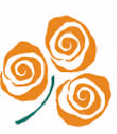 The Texas Rose of Tralee relies on the generous support from people and organizations interested in the promotion of Irish culture and pride among young women of Irish descent. While the economy presents many challenges to all of us, we hope you see the value of the Texas Rose’s presence in Ireland this year and will help her get there by becoming a Sponsor.  Sponsorship levels and benefits are described below and donations can be made by check or through venmo.  Thank you in advance for your consideration of this cause. We sincerely appreciate your support at any level!Return the payment information below, and your check, payable to Texas Rose of Tralee, to:                                                                    	Haley Devlin6223 Marquita AveDallas Tx 75214NEW THIS YEAR! Pay by Venmofind us at @TexasRose-ofTralee______	YES, I/we would like to be a sponsor of the 2017 Texas Rose of Tralee. Enclosed is a check for $______________ for the Sponsor Level of ______________________________	YES, I/we would like to be a sponsor of the 2017 Texas Rose of Tralee. Charge my credit card below for $______________ for the Sponsor Level of ________________________.Name:		_____________________________________________________________________________Address:	_____________________________________________________________________________City, State, Zip	_____________________________________________________________________________Phone               	_____________________________________________________________________________ Email:              	_____________________________________________________________________________Sponsor LevelSponsor Receives“YELLOW ROSE CIRCLE”$3,000 AND UP8 complimentary Rose Selection tickets5 tickets to reception honoring our Sponsors“ROSE CIRCLE”$2,000 AND UP6 complimentary Rose Selection tickets4 tickets to reception honoring our Sponsors“TARA CIRCLE”$1,000   AND UP4 complimentary Rose Selection tickets3 tickets to reception honoring our Sponsors“SHAMROCK CIRCLE”$500 AND UP   2 complimentary Rose Selection tickets2 tickets to reception honoring our Sponsors“EMERALD CIRCLE”$350 AND UP1 complimentary Rose Selection tickets2 ticket to reception honoring our Sponsors“FRIEND OF THE ROSE”$25-$250Listing in the program